Assignment Submitted to; Mam Hina ZahraSubmitted by;Nimra Sheikh
Sana Kainat 
Shagufta Jabeen
Group No 7 TOPIC NAME          4.3 MAINTAINING A GOOD LEARNING ENVIRONMENT4.4 SPECIAL PROGRAMS FOR CLASSROO MANAGEMENT TO CREAT A BETTER LEARNINGOutlineMAINTAINING A GOOD LEARNING ENVIRONMENT DefinitionTipsMaintain a learning environmentImportance to maintain a safe learning environment SPECIAL PROGRAMS FOR CLASSROO MANAGEMENT TO CREAT A BETTER LEARNING DefinitionWhy is importancePrincipleElement summary Definition of creating a positive classroom environmentA positive learning environment means that a student feels comfortable, has a sense of rapport with their teacher and peers, and believes they can be successfulCreating a learning milieuMotivates studentsBuild self-esteem and self efficiencyDevelop a positive classroom discipline policy Tips generally fell into three categories1. Good relationships. Get started early. Build positive relationships with students and parents starting with the first day of school….2. Clear communication. Speak their language. Use humor, tech, or other strategies to get on their level…..3. Trust. Let your students make decisions.Maintaining a learning environment Treat students respectfully.  Arrive on time, end on time. Come to class prepared. Pace the class appropriately-not too fast, not too slow. Provide constructive feedback and help.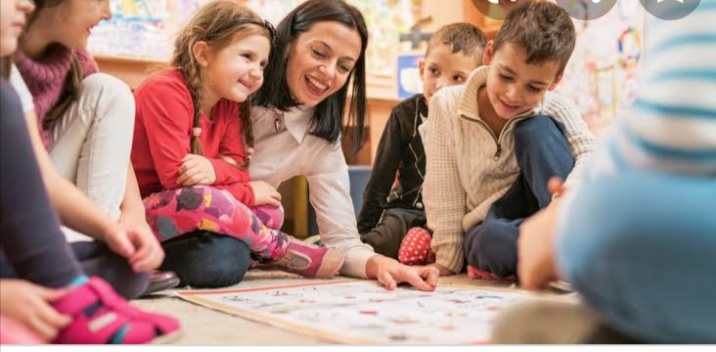 Importance to maintain a safe learning environment A safe learning environment is essential for students of all ages. Without it they are unable to focus on learning the skills needed for a successful education and future. When violence is part of the educational setting, all students are affected in some way.Positive behavior is important in the learning environmentRespect and listen to the teacher.Raise your hand to speak. Be prepared for class.Be quiet when the teacher is talking.Be quiet when classmates are talking.Share new ideas. 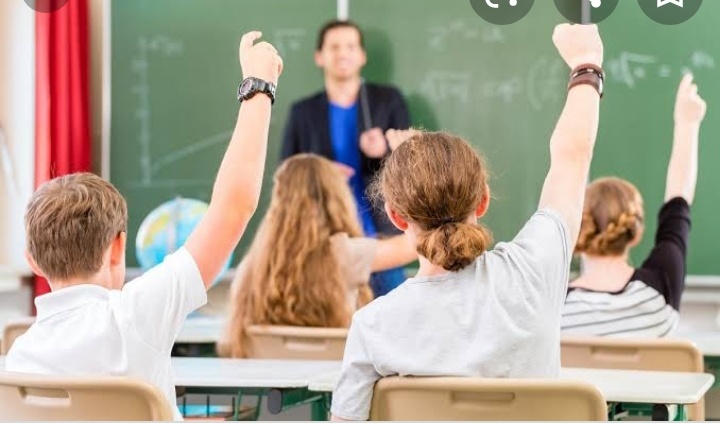 What is classroom management?Classroom management is ways of organizing the resources, pupils and helpers so that the teaching and the learning can process in an efficient and safe manner.Why is classroom management important? Satisfaction and enjoyment in teaching are dependent upon leading students to cooperate Classroom management issues are of highest concern for beginning teachersPrinciple of classroom managementConsistent, proactive discipline is the crux of effective classroom managementEstablish routines for all daily tasks and needOrchestrate smooth transitions and continuly of momentum throughout the dayStrike a balance between variety and challenge in students activities.As classroom manager, be aware of all actions and activities in the classroomResolve minor inattention and disruption before they become major disruptionsReinforce positive behavior Treat minor disturbance calmlyWork out a physical arrangement of chairs that facilitates an interactive teaching-learning processMake good use of every instructional moment. Minimize discipline time to maximize instructional timeMajor componentClassroom management focuses on three major components : content management, conduct management,  Covenant management. Each of these concepts is defined and presented with details in a list of observable elements in effective teaching practices.      Key elements for effective classroom managementClassroom design. Although often overlooked, the first element of classroom management is intentional design…….Rules. Develop rules that foster respect, caring and community in your classroom…..Discipline. Classroom rules must have concrete consequences….Scheduling..Organization….Instructional technique… Communication... ConclusionEducator has been aware that behavior problems can keep student from experiencing the benefits of a productive classroom. Decisions that teachers make before the beginning of school regarding how the classroom will operate and how student will interact with others during the school year are critical for a positive learning environment. These decisions will have far-reaching implications for the success of the year. Putting together a cohesive plan rather that reacting to interruptive situations allows time for the teacher to respond thoughtfully when problems arise. Having time to think about a plan first establishes a foundation for values and beliefs about working with children and allows teachers to create a satisfying learning environment 			THANK YOU